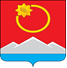 АДМИНИСТРАЦИЯ ТЕНЬКИНСКОГО ГОРОДСКОГО ОКРУГАМАГАДАНСКОЙ ОБЛАСТИП О С Т А Н О В Л Е Н И Е        04.02.2022 № 28-па                 п. Усть-ОмчугОб утверждении Программы профилактики рисков причинения вреда (ущерба) охраняемым законом ценностям в сфере муниципального контроля в области охраны и использования особо охраняемых природных территорий местного значения на территории Тенькинского городского округа Магаданской области на 2022 годВо исполнение статьи 44 Федерального закона от 31 июля 2020 г. № 248-ФЗ «О государственном контроле (надзоре) и муниципальном контроле в Российской Федерации», в соответствии с Правилами разработки и утверждения контрольными (надзорными) органами программы профилактики рисков причинения вреда (ущерба) охраняемым законом ценностям, утвержденным постановлением Правительства Российской Федерации от 25 июня 2021 г. № 990, администрация Тенькинского городского округа Магаданской области п о с т а н о в л я е т:1. Утвердить прилагаемую программу профилактики рисков причинения вреда (ущерба) охраняемым законом ценностям в сфере муниципального контроля в области охраны и использования особо охраняемых природных территорий местного значения на территории Тенькинского городского округа Магаданской области на 2022 год2. Контроль за исполнением настоящего постановления возложить на заместителя главы администрации Тенькинского городского округа Магаданской области.	3. Настоящее постановление подлежит официальному опубликованию (обнародованию).Глава Тенькинского городского округа                                       Д. А. РевутскийПрограмма профилактики рисков причинения вреда (ущерба) охраняемым законом ценностям в сфере муниципального контроля в области охраны и использования особо охраняемых природных территорий местного значения на территории Тенькинского городского округа Магаданской области на 2022 годРаздел I. Анализ текущего состояния осуществления вида контроля, описание текущего развития профилактической деятельности контрольного (надзорного) органа, характеристика проблем, на решение которых направлена программа профилактики1. Настоящая Программа профилактики рисков причинения вреда (ущерба) охраняемым законом ценностям в сфере муниципального контроля в области охраны и использования особо охраняемых природных территорий местного значения на территории Тенькинского городского округа Магаданской области на 2022 год (далее – Программа) разработана в соответствии с требованиями Федерального закона от 31 июля 2020 г. № 248-ФЗ «О государственном контроле (надзоре) и муниципальном контроле в Российской Федерации» (далее – закон № 248-ФЗ) и на основании Правил разработки и утверждения контрольными (надзорными) органами программы профилактики рисков причинения вреда (ущерба) охраняемым законам ценностям, утвержденной постановлением Правительства Российской Федерации от 25 июня 2021 г. № 990, решением Собрания представителей Тенькинского городского округа от 07 декабря 2021 года № 44 «Об утверждении Положения о муниципальном контроле в области охраны и использования особо охраняемых природных территорий местного значения на территории Тенькинского городского округа Магаданской области» и предусматривает комплекс мероприятий по профилактике рисков причинения вреда (ущерба) охраняемым законом ценностям при осуществлении муниципального контроля в области охраны и использования особо охраняемых природных территорий местного значения на территории Тенькинского городского округа Магаданской области (далее – Тенькинский городской округ).2. Программа профилактики рисков причинения вреда (ущерба) устанавливает порядок проведения профилактических мероприятий, направленных на предупреждение нарушений обязательных требований и (или) причинения вреда (ущерба) охраняемым законом ценностям, соблюдение которых оценивается при осуществлении муниципального контроля в области охраны и использования особо охраняемых природных территорий местного значения. 3. Муниципальный контроль осуществляется посредством:- организации и проведения внеплановых проверок выполнения юридическими лицами, индивидуальными предпринимателями и гражданами обязательных требований в области охраны и использования особо охраняемых природных территорий местного значения;- принятия, предусмотренных законодательством Российской Федерации мер по пресечению и (или) устранению выявленных нарушений, а также систематического наблюдения за исполнением обязательных требований;- организации и проведения мероприятий по профилактике рисков причинения вреда (ущерба) охраняемым законом ценностям.Объектами муниципального контроля являются: 1) особо охраняемые природные территории;2) деятельность, действия (бездействие) контролируемых лиц в области охраны и использования особо охраняемых природных территорий, в рамках которых должны соблюдаться обязательные требования по соблюдению:- режима особо охраняемой природной территории;- особого правового режима использования земельных участков, водных объектов, природных ресурсов и иных объектов недвижимости, расположенных в границах особо охраняемых природных территорий;- режима охранных зон особо охраняемых природных территорий;3) здания, помещения, сооружения, линейные объекты, территории, включая водные, земельные и лесные участки, оборудование, устройства, предметы, материалы, транспортные средства, компоненты природной среды, природные и природно-антропогенные объекты, другие объекты, которыми контролируемые лица владеют и (или) пользуются, компоненты природной среды, природные и природно-антропогенные объекты, не находящиеся во владении и (или) пользовании контролируемых лиц, к которым предъявляются обязательные требования.4. Контролируемыми лицами при осуществлении муниципального контроля являются юридические лица, индивидуальные предприниматели, граждане.	Главной задачей администрации Тенькинского городского округа при осуществлении муниципального контроля является переориентация контрольной деятельности на объекты повышенного риска и усиление профилактической работы в отношении всех объектов контроля, обеспечивая приоритет проведения профилактики.Муниципальный контроль осуществляет отдел муниципального контроля администрации Тенькинского городского округа Магаданской области в лице начальника отдела муниципального контроля и главного специалиста-муниципального инспектора отдела муниципального контроля.Программа направлена на предупреждение и устранение фактов нарушений обязательных требований в области охраны и использования особо охраняемых природных территорий местного значения, что также приведет к улучшению качества предоставления услуг.2. Цели и задачи реализации программы профилактики7. Основными целями программы профилактики являются:стимулирование добросовестного соблюдения обязательных требований всеми контролируемыми лицами;устранение условий, причин и факторов, способных привести к нарушениям обязательных требований и (или) причинению вреда (ущерба) охраняемым законом ценностям;создание условий для доведения обязательных требований до контролируемых лиц, повышение информированности о способах их соблюдения.Задачами профилактики нарушений обязательных требований в области охраны и использования особо охраняемых природных территорий местного значения являются:выявление причин, факторов и условий, способствующих нарушению обязательных требований в области охраны и использования особо охраняемых природных территорий местного значения, определение способов устранения или снижения рисков их возникновения;установление зависимости видов, форм и интенсивности профилактических мероприятий от особенностей конкретных подконтрольных субъектов, и проведение профилактических мероприятий с учетом данных факторов;формирование единого понимания обязательных требований в области охраны и использования особо охраняемых природных территорий местного значения у всех участников контрольной деятельности;          повышение прозрачности осуществляемой контрольной деятельности;          повышение уровня правовой грамотности подконтрольных субъектов, в том числе путем обеспечения доступности информации об обязательных требованиях в области охраны и использования особо охраняемых природных территорий местного значения и необходимых мерах по их исполнению.3. Перечень профилактических мероприятий,сроки (периодичность) их проведения 4. Показатели результативности и эффективности Программы ______________________УТВЕРЖДЕНАпостановлением администрации Тенькинского городского округа Магаданской областиот 04.02.2022 № 28-па№ п/пНаименование мероприятияСрок реализации мероприятияОтветственное должностное лицоИнформированиеИнформированиеИнформированиеИнформирование1.Информирование осуществляется администрацией по вопросам соблюдения обязательных требований посредством размещения соответствующих сведений на официальном сайте администрации и в печатном издании   муниципального образованияПостоянноОтдел муниципального контроля администрации Тенькинского городского округа Магаданской областиОбобщение правоприменительной практикиОбобщение правоприменительной практикиОбобщение правоприменительной практикиОбобщение правоприменительной практики2.Обобщение правоприменительной практики осуществляется администрацией посредством сбора и анализа данных о проведенных контрольных мероприятиях и их результатах.По итогам обобщения правоприменительной практики администрация готовит доклад, содержащий результаты обобщения правоприменительной практики по осуществлению муниципального контроля, который утверждается руководителем контрольного органаежегодноне позднее 15 марта года, следующего за годом обобщения правоприменительной практики.Отдел муниципального контроля администрации Тенькинского городского округа Магаданской областиОбъявление предостережениеОбъявление предостережениеОбъявление предостережениеОбъявление предостережение3.Предостережение о недопустимости нарушения обязательных требований объявляется контролируемому лицу в случае наличия у администрации сведений о готовящихся нарушениях обязательных требований и (или) в случае отсутствия подтверждения данных о том, что нарушение обязательных требований причинило вред (ущерб) охраняемым законом ценностям либо создало угрозу причинения вреда (ущерба) охраняемым законом ценностямПо мере появления оснований, предусмотренных законодательствомОтдел муниципального контроля администрации Тенькинского городского округа Магаданской областиКонсультированиеКонсультированиеКонсультированиеКонсультирование4.Консультирование осуществляется в устной или письменной форме по телефону, посредством видео-конференц-связи, на личном приеме, в ходе проведения профилактического мероприятия, контрольного (надзорного) мероприятияПо обращениям контролируемых лиц и их представителейОтдел муниципального контроля администрации Тенькинского городского округа Магаданской областиПрофилактический визитПрофилактический визитПрофилактический визитПрофилактический визит5.Профилактический визитОдин раз в годОтдел муниципального контроля администрации Тенькинского городского округа Магаданской области№п/пНаименование показателяВеличина11.Полнота информации, размещенной на официальном сайте контрольного органа в сети «Интернет» в соответствии с частью 3 статьи 46 Федерального закона от 31 июля 2021 г. № 248-ФЗ «О государственном контроле (надзоре) и муниципальном контроле в Российской Федерации»100%22.Утверждение   доклада, содержащего результаты обобщения правоприменительной практики по осуществлению муниципального контроля, его опубликованиеИсполнено / Не исполнено3.Доля выданных предостережений по результатам рассмотрения обращений с подтвердившимися сведениями о готовящихся нарушениях обязательных требований или признаках нарушений обязательных требований и в случае отсутствия подтвержденных данных о том, что нарушение обязательных требований причинило вред (ущерб) охраняемым законом ценностям либо создало угрозу причинения вреда (ущерба) охраняемым законом ценностям (%)20% и более4.Доля лиц, удовлетворенных консультированием в общем количестве лиц, обратившихся за консультированием100%